Dotazník 1Vyhodnocení zákona o platebním styku a směrnice psd2V lednu 2018 vstoupil v účinnost zákon č. 370/2017 Sb., o platebním styku. Ten transponuje druhou evropskou směrnici o platebních službách; známou jako PSD2. Evropská komise se podle dostupných informací chystá v prvním čtvrtletí roku 2022 zahájit veřejnou konzultaci k vyhodnocení úspěšnosti směrnice PSD2.Ministerstvo financí proto jako gestor zákona o platebním styku vyzývá spotřebitele i odbornou veřejnost, aby ze svého pohledu zhodnotila úspěšnost a aktuálnost evropské směrnice PSD2 a českého zákona o platebním styku. Získané poznatky budou využity při tvorbě odpovědi ČR na konzultaci Evropské komise a při tvorbě pozice ČR k budoucí revizi směrnice PSD2. Souhrnné vyhodnocení této konzultace bude zveřejněno na internetových stránkách Ministerstva financí.V rámci hodnocení směrnice PSD2 lze očekávat i diskusi nad režimem elektronických peněz (směrnice EMD2).Vaše odpovědi prosím vyplňte a pomocí webového formuláře odešlete do 17. března 2022, případně nám odpovědi do stejného data zašlete vyplněné v tomto dokumentu na e-mailovou adresu platebni.sluzby@mfcr.cz.Ministerstvo financí Vám děkuje za zaslané odpovědi.A. ÚvodOdpovídáte jako spotřebitel? Ano NeNeodpovídáte-li jako spotřebitel, využijte prosím dotazník 2 (obchodníci, asociace sdružující obchodníky) nebo 3 (odborná veřejnost).B. OtázkyJaké platební metody využíváte při placení? Hotovost Platební karta, (včetně on-line plateb, platebních náramků a dalších prostředků založených na kartě; digitální peněženky mají zvláštní položku) Digitální peněženka (spárování platební karty s aplikací ve smartphonu) Dobírka Standardní bankovní převod (připsáno do dalšího pracovního dne) Okamžité platby (okamžitý bankovní převod) Nepřímé dání platebního příkazu (payment initiation service, PIS) Odložené platby (nakup teď, zaplať později) Jiné; prosím uveďte:Máte nějaké připomínky či náměty k Vámi používaným způsobům plateb? Případně k jakémukoliv způsobu placení?Máte nějaké připomínky ke lhůtám, ve kterých probíhají platební transakce?Máte nějaké připomínky k podmínkám změny či výpovědi rámcové smlouvy mezi Vámi a poskytovatelem platebních služeb?Máte nějaké komentáře k úpravě nápravy nesprávně provedené nebo neautorizované platební transakce? Museli jste někdy reklamovat autorizaci platební transakce; jaké jsou Vaše zkušenosti?Odešly někdy z Vašeho účtu peníze v nesprávné výši nebo na nesprávný účet? Jak se Vaše banka (či jiný poskytovatel) postavila k řešení toho problému?Využíváte mobilní aplikaci pro informování o Vašich platbách (platební služba informování o platebním účtu, AIS)? Propojuje v dané aplikaci informace z více Vašich účtu? Jaké jsou Vaše zkušenosti?Máte nějaký komentář k nastavení zabezpečení autorizace platebních transakcí? Příkladem může být dvou faktorové ověření (SCA)? Činí Vám požadavky na zabezpečení někdy potíže?Máte jakýkoliv jiný komentář k zákonu o platebním styku nebo ke směrnicím PSD2 nebo EMD2? Uveďte.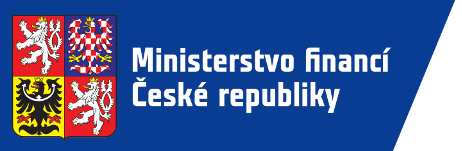 